令和５年度 湘三地区 学びづくりシンポジウム 兼 指導方法等改善地区別研修講座　開催要項１　目　的　　　かながわ学びづくり推進地域研究事業における実践研究の成果の普及を図りつつ、教育について参加者が多角的に協議することを通して、学力向上に向けた取組及び学校・家庭・地域の連携の充実を図る。２　主　催　　神奈川県教育委員会教育局湘南三浦教育事務所　　　　　　　湘三地区学力向上支援連絡協議会３　日　時　　令和５年11月８日（水） 14：00～16：30 ４　開催形態　　Zoomによるオンライン開催５　Zoomミーティングルーム等　　【ミーティングアドレス（二次元コード）】https://us02web.zoom.us/j/86393245032?pwd=cTFNWVQzV2w0TmxIVk14YkxobVBZQT09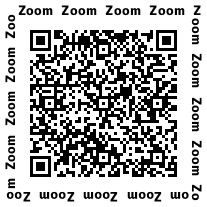 【ミーティングID】863 9324 5032【パスコード】　955389※上記ミーティングアドレス、またはミーティングIDとパスコードから入室してください。接続方法・入室時の名前の表記等については、別紙１をご覧ください。【連絡先】　湘南三浦教育事務所 ℡ 0466-26-2111(内線511)　　　　　　　　担当：品田６　対象者　　公立学校教員　各校１名以上　　　　　　　湘三地区学力向上支援連絡協議会委員　　　　　　　管内公立学校ＰＴＡ会員等（希望者）地域において学校の教育活動に関わる方（希望者）教育行政関係者（希望者）７　内　容　　13：40～14：00　入室開始14：00～14：10　開会　あいさつ　日程説明等14：10～14：40　基調講演「地域で育む豊かな学び（仮題）」横浜国立大学教育学部教授　　　池田　敏和　氏14：40～15：10　事例発表①　藤沢市立駒寄小学校総括教諭　　大川　裕之　氏　　　　　　　　　　　　　　　　　   　 　茅ヶ崎市立萩園中学校教諭　　　宮坂　涼　氏15：10～15：25　休憩15：25～15：45　事例発表②　神奈川県ＰＴＡ協議会監事　　　長谷川　潤　氏　　　　　　葉山町地域学校協働活動推進員　矢地　みどり　氏15：45～16：20　ブレイクアウトセッション（詳細は 10 ブレイクアウトセッションについて に記載）　　　　　　　　テーマ　「地域で育む豊かな学びとは～学校・家庭・地域の連携とその役割～」16：20～16：30　まとめ・総評16：30～　　　　アンケート記入（Googleフォーム）８　参加申込について①管内公立学校ＰＴＡ会員等（ＰＴＡ未設置校保護者）の方・地域において学校の教育活動に関わる方・教育行政関係者（教育委員会指導主事以外）の方インターネット（Googleフォーム）での申込になります。下記アドレスまたは二次元コードから申込フォームに進み、必要項目を御入力のうえ、11月２日（木）までにお申込ください。インターネットによる申込ができない場合は、0466-26-2111(内線511)まで御連絡ください。　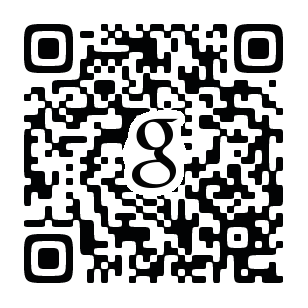 【アドレスまたは二次元コード】https://forms.gle/vwgPfBbMRKZMRHf5A ②公立学校教員の方、教育行政関係者（教育委員会指導主事）の方別紙様式による申込になります。９　その他・オンライン参加については、13:40以降ミーティングルームへの入室が可能となりますので、時間に余裕をもって入室してください。・ブレイクアウトセッションを行いますので、文字入力機能とカメラ機能付きの端末（パソコン、スマートフォン等）から御参加ください。通信環境の良い場所からご参加いただくようお願いします。  ※教員の方は原則として所属校の端末で御参加ください。・シンポジウム研修後、Googleアンケートフォームにてアンケートの入力をお願いします。※入力期限は11月10日（金）まで。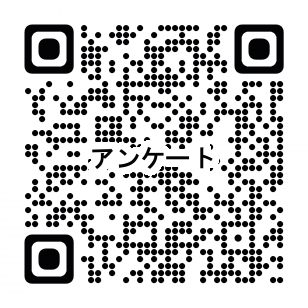 【Googleアンケートフォーム】https://forms.gle/5fpMf5opisEujt9d7・公立学校教員の参加者で、初任・１年・５年・15年・25年経験者研修・中堅教諭等資質向上研修該当者の場合、 地区選択講座として選択が可能です。 10　ブレイクアウトセッションについてテーマ「地域で育む豊かな学びとは　～学校・家庭・地域の連携とその役割～」・参加者を小グループ（３～５名）に分けて行います。テーマに沿った協議・情報交換をお願いします。・司会進行は、教員（指導主事がいる場合は指導主事）の方に御協力をお願いします。・各グループに事務局担当が入り、必要に応じてお声がけします。グループ協議・情報交換の流れ（15:45～16:20の35分間）①簡単に自己紹介を行い、基調講演や事例発表を参考に「地域で育む豊かな学び」についてどのようなイメージをしたか話し合う。②「地域で育む豊かな学び」に関わるような、これまでのご自身の取組について話し合う。③「地域で育む豊かな学び」について、これから取り組んでいきたいことや取り組めそうなことを話し合う。④①～③について、「学校・家庭・地域の連携」や、「学校・家庭・地域の役割」について、加味できることがあれば、付け加えて話し合う。